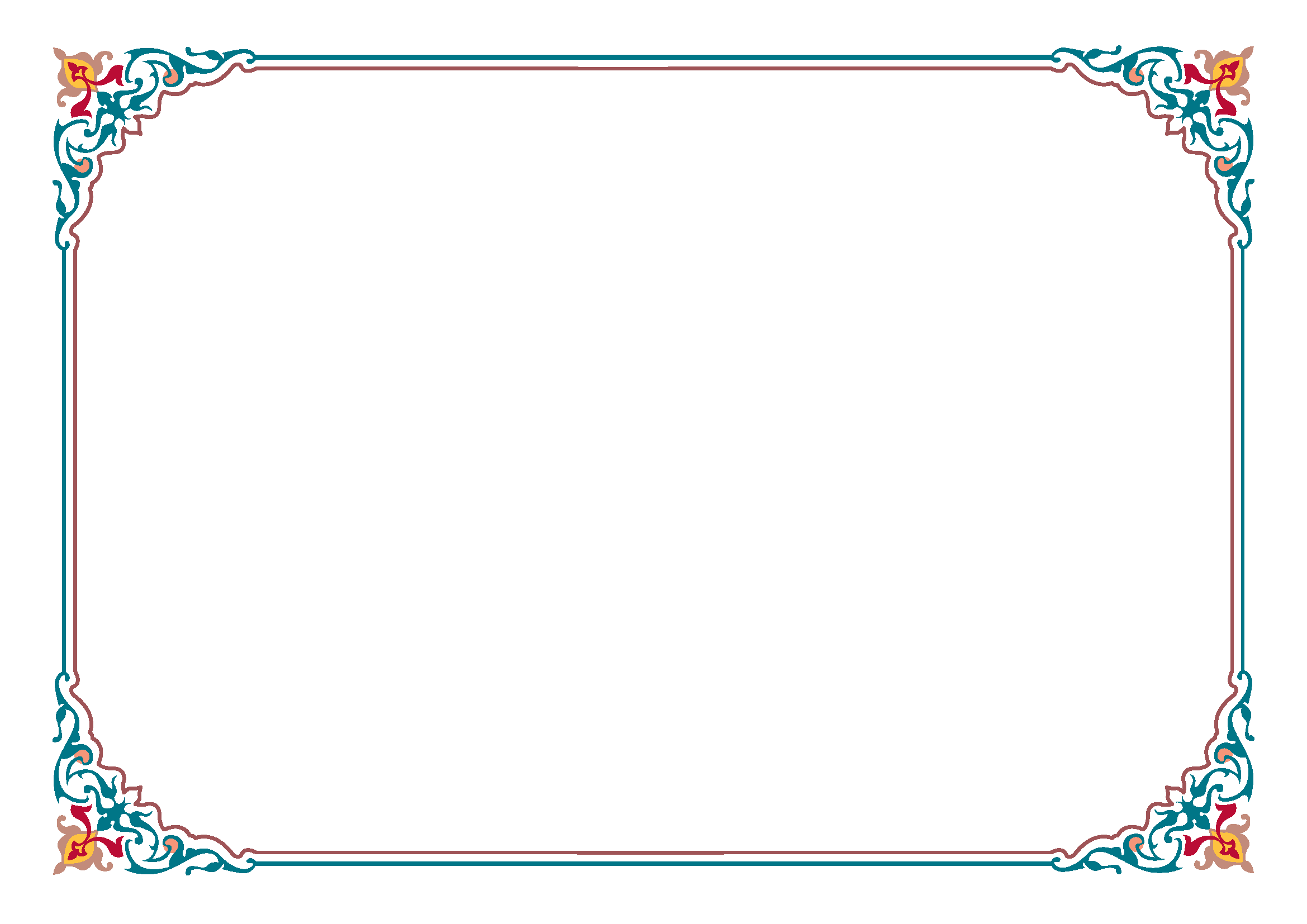 วิทยาลัยพยาบาลกองทัพเรือ
ร่วมกับ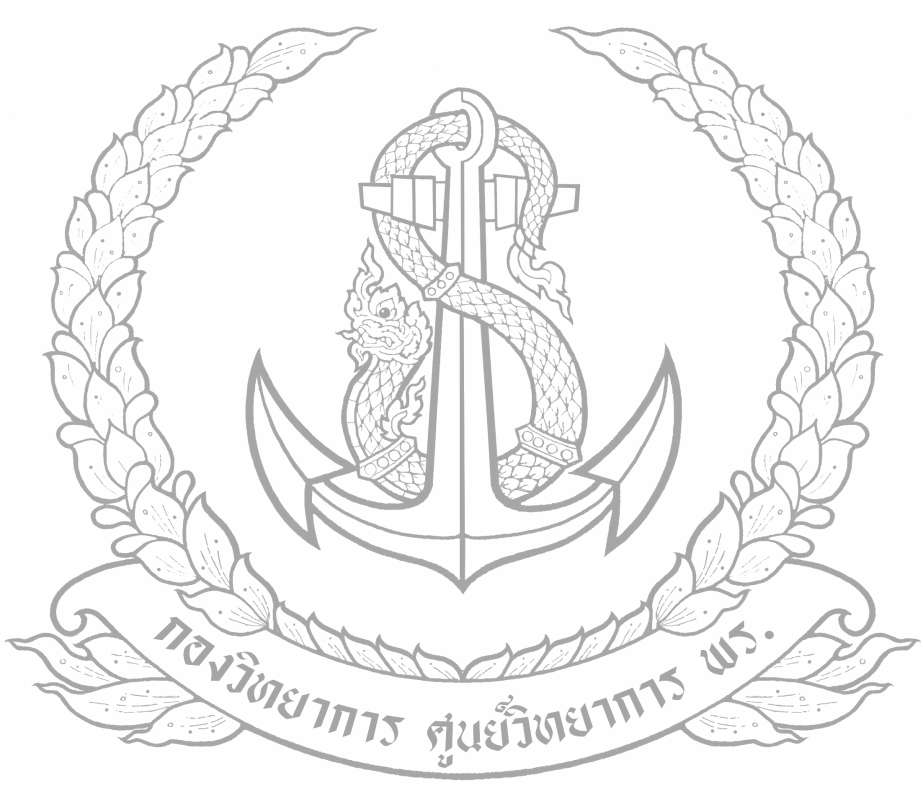 กองวิทยาการ ศูนย์วิทยาการ กรมแพทย์ทหารเรือขอรับรองว่านาวาตรีหญิง จันทรา  ผดุงขันธ์ ได้ผ่านการอบรมโครงการฟื้นฟูองค์ความรู้บุคลากรหน่วยแพทย์ปฐมภูมิกองทัพเรือรหัสหลักสูตร x-xx-xxx-xxxx-xxxx  หน่วยคะแนนการศึกษาต่อเนื่องที่ได้รับ xx หน่วยคะแนนเมื่อวันที่ ๑๓ มิถุนายน ถึง ๑๕ มิถุนายน พุทธศักราช ๒๕๖๕การฝึกอบรมแบบออนไลน์      นาวาเอกหญิง	                                        นาวาเอก                                	                             (วิภาภร  ศิลสว่าง)		                       (สุเชษฐ  ตรรกธาดา)                 ผู้อำนวยการวิทยาลัยพยาบาลกองทัพเรือ		               ผู้อำนวยการกองวิทยาการ